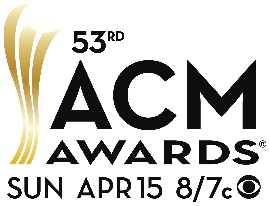 RADIO AWARD WINNERS REVEALED FOR
 THE 53RD ACADEMY OF COUNTRY MUSIC AWARDS™THE BOBBY BONES SHOW WINS NATIONAL ON-AIR PERSONALITY OF THE YEARTWEET: Just announced! Radio Award Winners revealed for the 53rd @ACMawards!ENCINO, CA (March 13, 2018) – The Academy of Country Music® has revealed the full list of Radio Award winners for the 53rd ACADEMY OF COUNTRY MUSIC AWARDS™, Country Music’s Party of the Year®. Though not televised during the live telecast, the Radio Awards will be presented during the annual Radio Winners Reception. This year’s event will be held at Topgolf Las Vegas on Saturday, April 14, the day prior to the broadcast of the 53rd ACM Awards®, airing LIVE from the MGM Grand Garden Arena in Las Vegas on Sunday, April 15, 2018 at 8:00 PM ET/delayed PT on the CBS Television Network.This marks the third ACM National On-Air Personality of the Year win for The Bobby Bones Show. The show previously won the award in 2013 and 2015. This also marks the second win for Steve & Geoff in the Medium Market On-Air Personality of the Year category. This marks the eleventh win for WSIX-FM, seventh win for WUSY-FM, and second win for KTTS-FM in Radio Station of the Year categories.Below is a complete list of the Radio Award winners for the 53rd Academy of Country Music Awards:ON-AIR PERSONALITY OF THE YEAR WINNERS:NATIONAL		Bobby Bones, Amy, Lunchbox, Eddie – The Bobby Bones ShowMAJOR MARKET	Bud and Broadway – WIL-FM – St. Louis, MOLARGE MARKET		Dale Carter –  KFKF-FM – Kansas City, MOMEDIUM MARKET	Steve & Geoff – KUZZ-AM/FM – Bakersfield, CASMALL MARKET	Dave Daniels – KHAY-FM – Ventura, CARADIO STATION OF THE YEAR WINNERS:MAJOR MARKET 	KMLE-FM – Phoenix, AZLARGE MARKET		WSIX-FM – Nashville, TNMEDIUM MARKET	WUSY-FM – Chattanooga, TNSMALL MARKET	KTTS-FM – Springfield, MOTickets to the ACM Awards are now on sale at www.axs.com. Media credential applications to cover the Awards in Las Vegas are now available at www.ACMcountry.com/press. For more information on the ACM Awards and all ACM events including ACM Party for a Cause®, visit www.ACMcountry.com and www.PartyForaCause.com. You can like Academy of Country Music on Facebook or follow on Twitter at @ACMawards and Instagram @ACMAwards for more immediate updates.About the Academy of Country Music AwardsThe 53rd Academy of Country Music Awards™ is dedicated to honoring and showcasing the biggest names and emerging talent in the country music industry. The show is produced for television by dick clark productions and will broadcast LIVE from MGM Grand Garden Arena in Las Vegas on Sunday, April 15, 2018 at 8:00 PM live ET/PT on the CBS Television Network. Allen Shapiro, Mike Mahan, R.A. Clark, Barry Adelman and Mark Bracco are executive producers. Pete Fisher is executive producer for the Academy of Country Music.###Academy of Country Music Contact:Melissa Moldovan		melissa@acmcountry.com		818-788-8000   PMK•BNC Contacts:Brian Rubin			Brian.Rubin@pmkbnc.com		310-854-4800Christina Canseco		Christina.Canseco@pmkbnc.com	310-854-4800Pipere Boggio			Pipere.Boggio@pmkbnc.com		310-854-4800Hallie Sawyer			Hallie.Sawyer@pmkbnc.com		212-582-1111 